Figure 3: Patient self-monitoring of alcohol intake using a phone app. Source: J. Umhau (n.d.). Used with Permission. 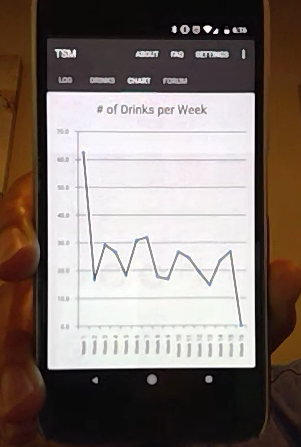 